СОВЕТ  НАРОДНЫХ  ДЕПУТАТОВПРИГОРОДНОГО  СЕЛЬСКОГО  ПОСЕЛЕНИЯКАЛАЧЕЕВСКОГО  МУНИЦИПАЛЬНОГО  РАЙОНАВОРОНЕЖСКОЙ  ОБЛАСТИ         РЕШЕНИЕ   от 21 октября 2014 г.                            № 208   О  назначении  публичных  слушаний  по  обсуждению  проекта  решения  Совета  народныхдепутатов  Пригородного  сельского  поселенияКалачеевского  муниципального  районаВоронежской  области «Об изменении  границПригородного  сельского  поселения  Калачеевскогомуниципального  района  Воронежской  области»    Рассмотрев  инициативу администрации Калачеевского муниципального района Воронежской области, выраженную в постановлении от 03.10.2014 г.                 № 818 «О выступлении с инициативой изменения границ» и в соответствии со статьями 12, 28 Федерального закона от 06.10.2003 г. № 131 – ФЗ «Об общих принципах организации местного самоуправления в Российской  Федерации», Уставом Пригородного сельского поселения Калачеевского муниципального района, Совет  народных  депутатов                                                       Р Е Ш И Л :                    1. Назначить публичные слушания по обсуждению прилагаемого проекта решения Совета народных депутатов Пригородного  сельского  поселения  Калачеевского муниципального района Воронежской области «Об изменении границ Пригородного сельского поселения Калачеевского муниципального района Воронежской области».         2. Провести публичные слушания по обсуждению проекта решения Совета народных депутатов Пригородного  сельского  поселения  Калачеевского муниципального района Воронежской области «Об изменении границ Пригородного сельского поселения Калачеевского муниципального района Воронежской области» 06 ноября 2014 года в 11 часов в зале заседаний администрации Пригородного сельского поселения Калачеевского муниципального района по адресу: Воронежская область, Калачеевский район, пос. Пригородный, ул. Космонавтов, д. 22.         3. Создать рабочую группу по подготовке и проведению публичных слушаний в  следующем составе: - Фальков И.М. – глава администрации Пригородного сельского поселения, руководитель рабочей группы. Члены  группы: - Сиволапов Н.И. – депутат Совета народных депутатов Пригородного сельского поселения; - Загоруйко Е.А. – старший инспектор администрации Пригородного сельского поселения; -  Малева С.А. – старший инженер администрации Пригородного сельского поселения.                   4.Опубликовать (обнародовать) настоящее решение в Вестнике муниципальных  правовых актов Пригородного сельского поселения Калачеевского муниципального района  Воронежской области.      Заместитель  ПредседателяСовета  народных  депутатовПригородного  сельского  поселения                             Н.И. СиволаповПриложение к решению                                                                                                     Совета народных депутатов                                                                              Пригородного сельского  поселения                                                                                             от  21 октября  2014 г.  № 208 ПРОЕКТСОВЕТ  НАРОДНЫХ  ДЕПУТАТОВПРИГОРОДНОГО  СЕЛЬСКОГО  ПОСЕЛЕНИЯКАЛАЧЕЕВСКОГО  МУНИЦИПАЛЬНОГО  РАЙОНАВОРОНЕЖСКОЙ  ОБЛАСТИ         РЕШЕНИЕ   от _________ 2014 г.                               №    О  проекте  решения  Совета  народныхдепутатов  Пригородного  сельского  поселенияКалачеевского  муниципального  районаВоронежской  области «Об изменении  границПригородного  сельского  поселения  Калачеевскогомуниципального  района  Воронежской  области»    Рассмотрев  инициативу администрации Калачеевского муниципального района Воронежской области, выраженную в постановлении от 03.10.2014 г.                № 818 «О выступлении с инициативой изменения границ» и в соответствии со статьями 12, 28 Федерального закона от 06.10.2003 г. № 131 – ФЗ «Об общих принципах организации местного самоуправления в Российской  Федерации», Уставом Пригородного сельского поселения Калачеевского муниципального района, Совет  народных  депутатов                                                       Р Е Ш И Л :                     1. Согласиться с изменением границы Пригородного  сельского  поселения  Калачеевского муниципального района Воронежской области по смежеству с:         1.1. Городским поселением город Калач Калачеевского муниципального района Воронежской области;          1.2. Заброденским сельским поселением Калачеевского муниципального района Воронежской области;         1.3. Калачеевским сельским поселением Калачеевского муниципального района Воронежской области;         1.4. Новокриушанским сельским поселением Калачеевского муниципального района Воронежской области;         1.5. Ширяевским сельским поселением Калачеевского муниципального района Воронежской области;1.6. Петропавловским муниципальным районом Воронежской области, согласно приложению.              2. Опубликовать (обнародовать) настоящее решение в Вестнике муниципальных  правовых актов Пригородного сельского поселения Калачеевского муниципального района  Воронежской области.      3. Настоящее решение вступает в силу с момента  его  опубликования           Глава  Пригородного  сельскогопоселения                                                                                    И.М. ФальковПриложение к решению                                                                                                     Совета народных депутатов                                                                              Пригородного сельского  поселения                                                                                             от  _________  2014 г.  №  ТЕКСТОВОЕ ОПИСАНИЕГРАНИЦ ПРИГОРОДНОГО СЕЛЬСКОГО ПОСЕЛЕНИЯКАЛАЧЕЕВСКОГО МУНИЦИПАЛЬНОГО РАЙОНА ВОРОНЕЖСКОЙ ОБЛАСТИI. Линия прохождения границы Пригородного сельского поселения по смежеству с городским поселением - город КалачОт точки стыка 10009022 границ Пригородного, Ширяевского сельских поселений и городского поселения - город Калач линия границы идет в северо-восточном направлении по древесно-кустарниковой растительности вдоль реки Толучеевка, по реке Толучеевка вдоль восточной стороны земель лесного фонда (урочище  Закалач - 2), по реке Толучеевка, по реке Толучеевка вдоль южной стороны земель лесного фонда (урочище  Тарановское) до точки стыка 10008551 границ Пригородного,Заброденского  сельских поселений и городского поселения - город Калач.Протяженность границы Пригородного сельского поселения по смежеству с городским поселением - город Калач составляет 2044,4 м.II. Линия прохождения границы Пригородного сельского поселения по смежеству с Заброденским сельским поселениемОт точки стыка 10008551 границ Пригородного, Заброденского сельских поселений и городского поселения – город Калач линия границы идет в юго-западном направлении по древесно-кустарниковой растительности вдоль реки Толучеевка до точки 10008560.От точки 10008560 линия границы идет в юго-восточном направлении по пойме реки Толучеевка вдоль ручья, затем по заболоченной местности южнее жилой застройки села Заброды до точки 1000858602.От точки 1000858602 линия границы идет в северо-восточном направлении по заболоченной местности южнее жилой застройки села Заброды, затем по древесно-кустарниковой растительности, пересекает автомобильную дорогу Павловск – Калач – Петропавловка, далее по древесно-кустарниковой растительности вдоль грунтовой дороги, затем по древесно-кустарниковой растительности до точки 1000841007.От точки 1000841007 линия границы идет в юго-восточном направлении по западной стороне полосы отвода Юго-Восточной железной дороги до точки 1000841004.От точки 1000841004 линия границы в северо-восточном направлении пересекает Юго-Восточную железную дорогу, далее идет по южной стороне производственной площадки до точки 10008407.От точки 10008407 линия границы идет в северном направлении по южной стороне производственной площадки до точки 10008407003.От точки 10008407003 линия границы идет в юго-восточном направлении по южной стороне производственной площадки до точки 10008407015.От точки 10008407015 линия границы идет в северо-восточном направлении по южной стороне производственной площадки до точки 10567227.От точки 10567227 линия границы идет в юго-восточном направлении по сельскохозяйственным угодьям, пересекает лесную полосу, пересекает автомобильную дорогу Калач – Старая Криуша до точки 10567229.От точки 10567229 линия границы идет в юго-западном направлении по восточной стороне автомобильной дороги Калач – Старая Криуша до точки 10567235.От точки 10567235 линия границы идет в общем юго-восточном направлении по балке овраг Терновый, затем по восточной стороне балки овраг Терновый, далее по балке овраг Терновый, затем по восточной стороне балки овраг Терновый, далее по балке овраг Терновый вдоль восточной стороны лесной полосы, затем по восточной стороне балки овраг Терновый, далее по балке овраг Терновый до точки стыка 10010313 границ Пригородного, Заброденского и Калачеевского сельских поселений.Протяженность границы Пригородного сельского поселения по смежеству с Заброденским сельским поселением составляет 12940,3 м.III. Линия прохождения границы Пригородного сельского поселения по смежеству с Калачеевским сельским поселениемОт точки стыка 10010313 границ Пригородного, Калачеевского и Заброденского сельских поселений линия границы идет в юго-западном направлении по балке овраг Терновый, затем по краю лесной полосы до точки 10561243.От точки 10561243 линия границы идет в юго-восточном направлении по западной стороне лесной полосы, затем по сельскохозяйственным угодьям, далее по западной стороне лесной полосы, затем по краю лесной полосы, далее по балке Терновый Яр, затем по сельскохозяйственным угодьям до точки 10561377.От точки 10561377 линия границы идет в северо-восточном направлении по сельскохозяйственным угодьям до точки 1001097001.От точки 1001097001 линия границы идет в юго-восточном направлении по сельскохозяйственным угодьям, пересекает лесную полосу, затем по сельскохозяйственным угодьям, далее по лесной полосе до точки 10011370.От точки 10011370 линия границы идет в северо-восточном направлении по грунтовой дороге вдоль южной стороны лесной полосы до точки 10011265.От точки 10011265 линия границы идет в юго-восточном направлении по южной стороне лесной полосы, затем по сельскохозяйственным угодьям вдоль южной стороны лесной полосы до точки стыка 10561390 границ Пригородного, Калачеевского и Новокриушанского сельских поселений.Протяженность границы Пригородного сельского поселения по смежеству с Калачеевским сельским поселением составляет 6454,2 м.IV. Линия прохождения границы Пригородного сельского поселения по смежеству с Новокриушанским сельским поселениемОт точки стыка 10561390 границ Пригородного, Новокриушанского и Калачеевского сельских поселений линия границы идет в юго-западном направлении по лесной полосе вдоль балки Криничная, затем по пруду в балке Криничная, далее по лесной полосе, затем по южной стороне лесной полосы, по лесной полосе, далее по северной стороне лесной полосы, затем по балке Яр Руденков до точки 10011654.От точки 10011654 линия границы идет в юго-восточном направлении по балке Яр Руденков до точки 10011683.От точки 10011683 линия границы идет в юго-западном направлении по балке Яр Руденков, затем по южной стороне лесной полосы, далее по сельскохозяйственным угодьям, затем по балке Яр Осыковый до точки 10011738.От точки 10011738 линия границы идет в юго-восточном направлении по балке Яр Осыковый до точки стыка 100011848 границ Пригородного, Новокриушанского сельских поселений и Петропавловского муниципального района.Протяженность границы Пригородного сельского поселения по смежеству с Новокриушанским сельским поселением составляет 5047,5 м.V. Линия прохождения границы Пригородного сельского поселения по смежеству с Петропавловским муниципальным райономОт точки стыка 100011848 границ Пригородного, Новокриушанского  сельских поселений и Петропавловского муниципального района линия границы идет  в юго-западном направлении по балке Яр Осыковый,  по сельскохозяйственным угодьям, затем по южной стороне лесной полосы, снова по сельскохозяйственным угодьям, пересекает лесную полосу, далее по балке до точки 22179742. От точки 22179742 линия границы идет в общем южном направлении по балке до точки  63211.От точки 63211 линия границы идет в юго-западном направлении по балке, затем по сельскохозяйственным угодьям, по лесной полосе, снова по сельскохозяйственным угодьям до точки 63216.От точки 63216 линия границы идет в северо-западном направлении по полевой дороге, затем по сельскохозяйственным угодьям, по северной стороне лесной полосы, по сельскохозяйственным угодьям, по лесной полосе, по сельскохозяйственным угодьям до точки  6321901.От точки 6321901 линия границы идет в юго-западном направлении по южной стороне лесной полосы, по сельскохозяйственным угодьям, затем по древесно-кустарниковой растительности до точки 6321906. От точки 6321906 линия границы идет в юго-восточном направлении по восточной стороне автомобильной дороги Калач - Старая Криуша до точки 6321909.От точки 6321909 линия границы в юго-западном направлении пересекает автомобильную дорогу Калач - Старая Криуша, далее идет по северной стороне лесной полосы до точки 63219011.От точки 63219011 линия границы идет в северо-западном направлении по восточной стороне лесного массива до точки 63219015.От точки 63219015 линия границы идет в юго-западном направлении по северной и западной сторонам лесного массива до точки 63219017.От точки 63219017 линия границы идет  в юго-восточном направлении по западной стороне лесного массива, затем по  балке Западная вдоль полевой дороги до точки 63219021. От точки 63219021 линия границы идет в юго-западном направлении по балке Западная вдоль полевой дороги, далее по западной стороне лесного массива до точки 63219030. От точки 63219030 линия границы идет в юго-восточном направлении по западной стороне лесного массива до точки 63219031.От точки 63219031 линия границы идет в юго-западном направлении по южной стороне лесной полосы до точки  63219032.От точки 63219032 линия границы идет в северо-западном направлении по северной стороне лесной полосы до точки 63219035.От точки 63219035 линия границы идет в северо-восточном направлении по сельскохозяйственным угодьям до точки 63219036.От точки 63219036 линия границы идет в северо-западном направлении по южной стороне лесной полосы до точки  63219037.От точки 63219037 линия границы идет в юго-западном направлении по сельскохозяйственным угодьям по древесно-кустарниковой растительности, по западной стороне лесной полосы, по сельскохозяйственным угодьям до точки 63219040. От точки 63219040 линия границы идет в северо-западном направлении по сельскохозяйственным угодьям, затем по северной стороне лесной полосы, снова по сельскохозяйственным угодьям до точки  63219045.От точки 63219045 линия границы идет в северо-восточном направлении по южной стороне автомобильной дороги «Калач - Старая Криуша» - п. 1-го отд. свх «Старокриушанский» до точки  63219056. От точки 63219056 линия границы в северо-западном направлении пересекает автомобильную дорогу «Калач - Старая Криуша» - п. 1-го отд. свх «Старокриушанский», лесную полосу, затем идет по сельскохозяйственным угодьям, по северной стороне лесной полосы, пересекает лесную полосу, далее по северной стороне лесной полосы, по  сельскохозяйственным угодьям до точки 63219061.От точки 63219061 линия границы идет в северо-восточном  направлении по  сельскохозяйственным угодьям до точки 63264.От точки 63264 линия границы идет в северо-западном направлении по  сельскохозяйственным угодьям до точки стыка 10012099 границ Пригородного, Ширяевского сельских поселений и Петропавловского муниципального района.Протяженность Пригородного сельского поселения по смежеству с Петропавловским муниципальным районом составляет 23438,1 м.VI. Линия прохождения границы Пригородного сельского поселения по смежеству с Ширяевским сельским поселениемОт точки стыка 10012099 границ Пригородного, Ширяевского сельских поселений и Петропавловского муниципального района линия границы идет в северо-восточном направлении по сельскохозяйственным угодьям до точки 1001201401.От точки 1001201401 линия границы идет в юго-восточном направлении по западной стороне лесной полосы, затем по сельскохозяйственным угодьям до точки 10561437.От точки 10561437 линия границы идет в северо-восточном направлении по сельскохозяйственным угодьям, затем по сельскохозяйственным угодьям вдоль восточной стороны лесной полосы, далее по восточной стороне лесной полосы до точки 10561430.От точки 10561430 линия границы идет в северо-западном направлении по сельскохозяйственным угодьям, пересекает балку Крутая 3-я до точки 10561427.От точки 10561427 линия границы в северо-восточном направлении пересекает балку Слюсарев Яр, далее идет по сельскохозяйственным угодьям, пересекает лесную полосу, затем по восточной стороне лесной полосы, далее по лесной полосе, затем по восточной стороне лесной полосы, далее по балке, затем по восточной стороне лесной полосы, далее по сельскохозяйственным угодьям, затем по краю лесной полосы, пересекает балку, далее по краю лесной полосы, затем по сельскохозяйственным угодьям, пересекает лесную полосу, пересекает балку, далее по краю лесной полосы, затем по сельскохозяйственным угодьям, далее по южной стороне лесной полосы, затем по сельскохозяйственным угодьям до точки 10011010.От точки 10011010 линия границы идет в северо-западном направлении по западной стороне автомобильной дороги Калач – Новая Криуша, затем по полевой дороге вдоль южной стороны полигона твердых бытовых отходов до точки 10561226.От точки 10561226 линия границы идет в юго-западном направлении по полевой дороге вдоль южной стороны территории занятой объектами водоотведения до точки 10561241.От точки 10561241 линия границы идет в северо-западном направлении по балке вдоль западной стороны территории занятой объектами водоотведения до точки 10561222.От точки 10561222 линия границы идет в северо-восточном направлении по балке вдоль западной стороны территории занятой объектами водоотведения, затем по грунтовой дороге вдоль западной стороны территории занятой объектами водоотведения, пересекает лесную полосу, далее по грунтовой дороге вдоль западной стороны территории занятой объектами водоотведения, пересекает лесную полосу до точки 10009613007.От точки 10009613007 линия границы идет в северо-западном направлении по северной стороне лесной полосы до точки 10009613006.От точки 10009613006 линия границы в юго-западном направлении пересекает лесную полосу, далее идет по западной стороне лесной полосы вдоль приусадебных земельных участков по улице Ольховая поселка Пригородный до точки 10009613003.От точки 10009613003 линия границы идет в северо-западном направлении по сельскохозяйственным угодьям вдоль приусадебных земельных участков по улицам Ольховая, Кленовая, Цветочная, Просторная, Домостроителей поселка Пригородный, затем по сельскохозяйственным угодьям, пересекает лесную полосу, далее по сельскохозяйственным угодьям вдоль приусадебных земельных участков по улице Благовещенская поселка Пригородный, затем по грунтовой дороге вдоль приусадебных земельных участков по улицам Вознесенская, Светлая, Рождественская, Покровская, Окраинная поселка Пригородный до точки 10009381.От точки 10009381 линия границы идет в северо-восточном направлении по лесному массиву вдоль грунтовой дороги, затем по грунтовой дороге вдоль лесного массива до точки 1000922805.От точки 1000922805 линия границы идет в северо-западном направлении по грунтовой дороге, затем по автомобильной дороге «Павловск – Калач – Петропавловка» - п. Пригородный, пересекает автомобильную дорогу Павловск – Калач – Петропавловка, далее по лесному массиву вдоль грунтовой дороги до точки 1000919408.От точки 1000919408 линия границы идет в юго-западном направлении по лесному массиву до точки 1000919407.От точки 1000919407 линия границы идет в северо-западном направлении по древесно-кустарниковой растительности вдоль реки Толучеевка до точки стыка 10009022 границ Пригородного, Ширяевского сельских поселений и городского поселения – город Калач.Протяженность границы Пригородного сельского поселения по смежеству с Ширяевским сельским поселением составляет 19600,2 м.Общая протяженность границ Пригородного сельского поселения составляет 69524,7 м.ГРАФИЧЕСКОЕ ОПИСАНИЕ ГРАНИЦПРИГОРОДНОГО СЕЛЬСКОГО ПОСЕЛЕНИЯ КАЛАЧЕЕВСКОГО МУНИЦИПАЛЬНОГО РАЙОНА ВОРОНЕЖСКОЙ ОБЛАСТИ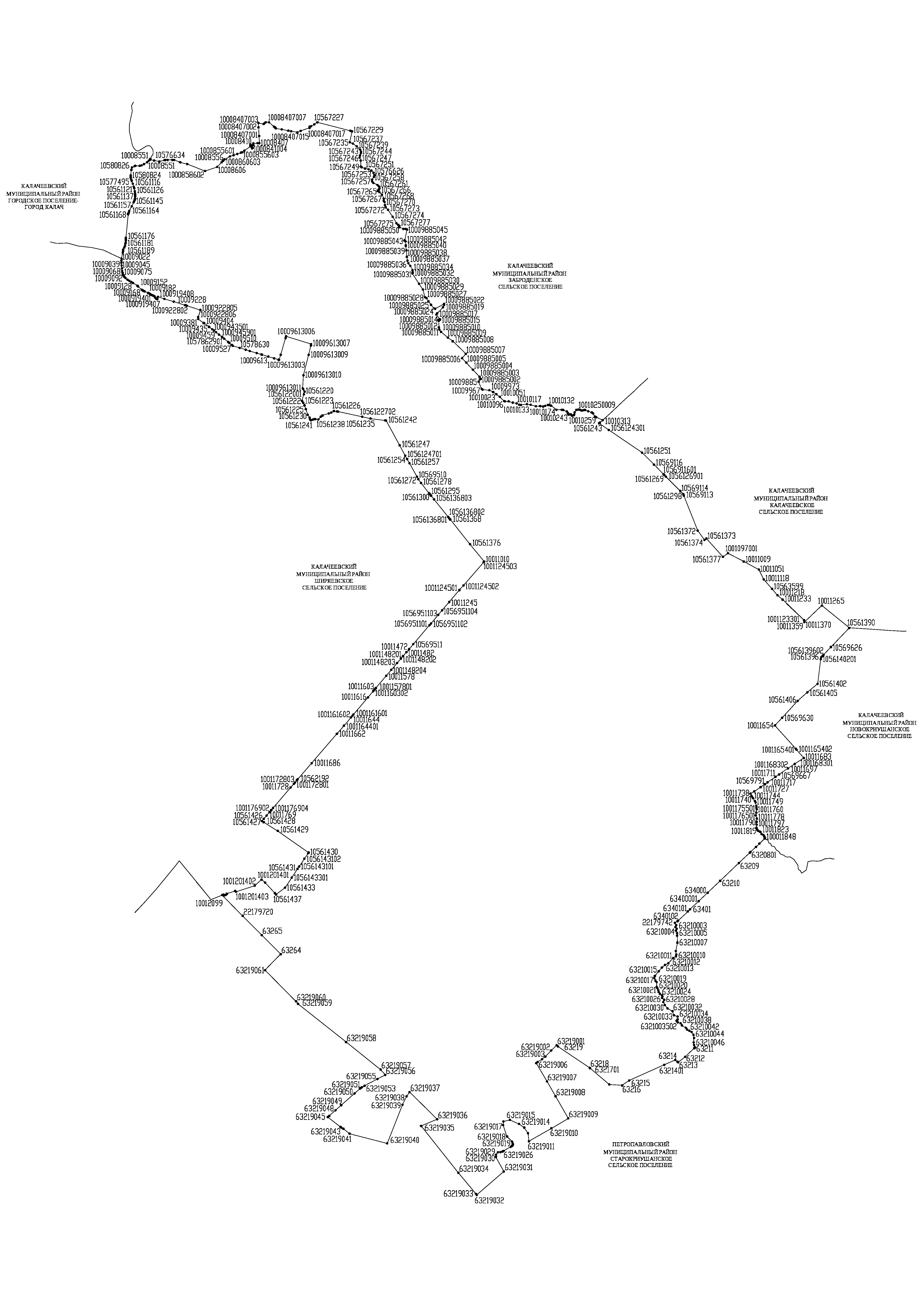 Карта-схема границ Пригородного сельского поселения Калачеевского муниципального районаКООРДИНАТНОЕ ОПИСАНИЕГРАНИЦ ПРИГОРОДНОГО СЕЛЬСКОГО ПОСЕЛЕНИЯ КАЛАЧЕЕВСКОГО МУНИЦИПАЛЬНОГО РАЙОНАВОРОНЕЖСКОЙ ОБЛАСТИПеречень координат характерных точек границ Пригородного сельского поселения Калачеевского муниципального района№ п/пНомер характерной точки границКоординатыКоординаты№ п/пНомер характерной точки границXY110008551370600.272215095.66210008560370584.452215092.0031000856001370583.932215094.58410008569370570.142215163.50510008583370551.202215258.1961000856101370575.492215346.13710008561370580.062215362.68810008563370579.532215402.71910576636370578.442215484.521010008565370578.002215518.361110008585370538.842215621.191210008586370535.572215630.16131000858601370507.262215749.78141000858602370382.782216065.911510008606370455.902216282.01161000860601370538.862216361.47171000860602370538.852216361.47181000860603370563.232216384.781910008556370588.752216409.20201000855601370640.822216504.73211000855602370663.262216571.04221000855603370685.232216636.34231000855604370706.912216700.76241000855605370714.162216721.652510567242370745.442216763.26261000841009370820.082216869.19271000841008370835.942216864.49281000841007370848.932216870.82291000841006370829.382216882.38301000841005370813.152216887.29311000841004370785.272216896.85321000841003370791.572216909.80331000841002370841.252216914.35341000841001370844.432216920.033510008410370871.302216921.353610577320370875.512216994.133710008407370877.362217026.203810008407001371005.382217023.933910008407002371155.892217012.444010008407003371234.262217011.624110008407004371216.932217104.994210008407005371232.022217122.884310008407006371245.442217142.454410008407007371244.882217199.484510008407008371169.402217288.944610008407009371155.982217302.924710008407010371148.312217313.734810008407011371138.372217321.234910008407012371119.442217423.295010008407013371097.002217540.505110008407014371087.652217590.215210008407015371068.922217699.545310008407016371093.872217761.505410008407017371146.892217916.415510008407018371168.702217919.775610008407019371176.532217944.375710008407020371208.962218001.405810567227371245.852218055.395910567228371095.882218638.66601056722801371094.212218645.106110567229371087.762218669.976210567235370893.542218629.866310567237370870.752218683.766410567239370819.792218754.216510567241370763.912218812.726610567243370726.412218829.976710567244370696.812218827.006810567245370657.252218809.476910567246370621.762218803.877010567247370568.972218823.447110567249370463.962218822.767210567250370450.152218841.207310567251370428.132218901.057410567252370414.562218962.727510567253370390.982219013.227610567254370353.662219050.347710576626370353.182219050.817810567255370309.812219063.747910567256370277.702219058.198010567257370229.062219024.438110567258370199.412219024.848210567259370171.982219048.178310567260370137.092219119.708410567261370111.282219148.148510567262370079.002219155.308610567263370056.232219148.198710567264370036.262219123.328810567265370027.782219124.048910567266370008.712219155.129010567267369964.052219198.549110567268369893.262219233.959210567269369854.872219233.339310567270369831.962219244.709410567271369780.682219251.32951056727101369742.412219264.089610567272369740.392219264.759710567273369698.732219307.009810567274369571.352219390.949910567275369457.162219456.2710010567276369428.662219491.3710110567277369409.532219508.6810210009885050369392.042219506.1810310009885049369389.482219510.3910410009885048369389.302219510.3410510009885047369358.352219579.0910610009885046369357.322219617.7410710009885045369347.552219646.4910810009885044369156.942219601.8510910009885043369153.092219596.8411010009885042369136.272219619.2411110009885041369068.282219623.6211210009885040369058.112219623.5811310009885039368978.432219633.4911410009885038368864.872219640.7411510009885037368797.052219652.3811610009885036368751.242219667.4911710009885035368703.672219701.2411810009885034368627.282219739.9811910009885033368590.222219743.6812010009885032368583.192219747.4612110009885031368573.022219736.3112210009885030368386.232219856.1712310009885029368284.312219925.3412410009885028368148.612219962.1912510009885027368133.262219989.2712610009885026368075.522220024.6812710009885025368016.062220068.5712810009885024367948.862220127.2412910009885023367946.272220144.1913010009885022368031.112220301.1913110009885021368027.242220301.5913210009885020368015.062220302.8413310009885019367972.882220281.5513410009885018367862.542220175.3313510009885017367843.152220163.4113610009885016367760.172220225.9213710009885015367752.082220228.6813810009885014367749.252220204.7013910009885013367730.662220207.1914010009885012367614.072220208.5914110009885011367575.182220217.8114210009885010367536.242220245.6814310009885009367432.802220368.3014410009885008367369.182220452.8914510009885007367145.142220684.6014610009885006367069.042220618.5514710009885005366990.002220695.0214810009885004366864.952220812.5014910009885003366738.692220928.0915010009885002366701.852220951.1815110009885001366697.432220936.0515210009885366655.572220912.7515310009959366526.062220966.6415410009967366513.342220983.5515510009973366502.142221100.4715610009997366471.562221169.0315710010023366434.252221224.8615810010051366384.232221288.2815910010096366308.812221366.0416010010099366305.402221379.5916110010102366304.442221444.0016210010110366283.162221518.5116310010117366267.822221585.4216410010129366244.892221631.9716510010133366243.152221663.3216610010123366254.802221768.4416710010130366244.542221834.5116810010152366219.002221926.8116910010148366223.092222004.7917010010154366213.692222054.7617110577440366226.352222091.5817210010132366243.152222140.4417310010135366240.562222167.5517410010142366229.522222196.3317510010174366156.602222290.2017610010173366157.292222381.7317710010181366151.312222413.0717810010196366125.832222474.0117910010219366104.652222491.7518010010243366073.342222500.9918110010244366070.782222508.6118210010238366075.812222539.1318310010239366074.102222548.4518410010254366055.462222564.5018510010259366049.522222576.3518610010250366060.472222601.8018710010250001366074.002222606.0718810010250002366111.202222614.6518910010250003366152.592222644.4219010010250004366160.162222672.4119110010250005366158.422222698.6819210010250006366150.092222721.6119310010250007366143.972222738.4719410010250008366146.462222763.9019510010250009366153.182222789.3419610010250010366152.322222802.0519710010250011366131.082222853.6919810010250012366108.132222916.3319910010250013366092.862222940.0220010010250014366037.822222972.9220110010250015366023.402222997.4620210010250016365972.442223110.8820310010313365972.442223111.132041001031301365928.892223060.8920510561243365916.972223047.142061056124301365799.512223218.8320710561251365396.432223807.9920810569116365185.812224018.952091056911601365011.972224193.0921010561269365002.132224202.942111056126901364971.892224232.9721210569114364718.582224484.4621310561298364664.862224537.7821410569113364635.982224549.1521510561372364018.192224792.272161056137201363853.622224913.8221710561374363851.022224915.7321810561373363877.002224946.6121910561377363551.062225241.8222010010970363616.492225330.222211001097001363617.102225331.0422210011009363470.742225610.2422310011051363326.722225879.5122410011118363151.802225965.7022510563599362982.592226112.8622610011218362871.592226209.4122710011233362794.622226297.872281001123301362432.422226676.7122910011359362426.682226682.7023010011370362396.602226684.7023110011265362691.312226995.6223210561390362294.772227479.0223310569626361955.982227155.732341056139602361818.272227024.322351056139601361797.442227004.4323610561396361772.852226980.972371056140201361738.742226976.4023810561402361305.512226918.3723910561405361151.742226736.3924010561406361000.192226565.7924110569630360703.792226291.0324210011654360567.452226164.642431001165401360154.962226529.992441001165402360138.432226544.6324510011683359991.062226675.162461001168301359883.782226512.512471001168302359806.102226394.7324810011697359805.212226393.3824910569667359701.352226237.0625010011711359657.862226171.6125110011717359559.752226030.3025210569791359526.112225983.212531056979101359524.962225979.3025410011727359474.612225911.132551001172701359471.992225907.1325610011735359400.552225797.9225710011738359359.412225729.4725810011740359319.742225746.2525910011742359304.442225756.5526010011744359280.292225774.5226110011746359230.412225805.5026210011749359206.202225819.9726310011755359142.942225831.712641001175501359107.442225836.4626510011760359081.602225839.9226610011765359021.962225832.602671001176501358974.802225824.0326810011778358918.142225841.6426910011790358859.592225838.2927010011797358811.632225840.2327110011811358756.072225837.3227210011814358740.132225840.132731001181401358731.192225842.9827410011815358726.722225844.4027510011818358711.992225858.1927610011819358699.632225865.432771001181901358688.762225888.5727810011823358679.482225908.3227910011832358643.332225926.0328010011836358627.452225957.3428110011839358608.752225972.7128210569791358582.202225983.2128310011844358579.482225984.29284100011848358566.772225985.5728510001184801358564.522225983.2128663207358474.002225887.852876320701358414.502225825.1728863208358325.672225731.562896320801358313.802225719.0629063209358127.962225523.3129163210357817.052225194.16292634000357604.382224969.3029363400001357455.182224811.3829463401357309.802224657.502956340101357273.962224619.492966340102357112.132224447.8529763402357100.632224435.6629822179742357071.452224389.1629963210001357031.512224411.8730063210002356996.762224399.1930163210003356968.282224423.1130263210004356933.072224408.4230363210005356891.182224428.5930463210006356846.182224428.6930563210007356721.072224434.7130663210008356572.132224407.2530763210009356511.932224417.5530863210010356478.592224409.9030963210011356449.552224361.3131063210012356357.302224273.5031163210013356327.962224214.9231263210014356280.052224160.4731363210015356214.172224104.1731463210016356131.052224035.0231563210017356092.212224027.2531663210018356047.322224047.3631763210019356023.442224065.8831863210020355938.922224067.703196321002001355915.582224079.2732063210021355914.682224079.7232163210022355878.222224096.4032263210023355847.612224102.3332363210024355815.202224125.2332463210025355787.052224160.7232563210026355766.432224167.3432663210027355743.972224164.9232763210028355710.332224200.3032863210029355670.582224186.5732963210030355615.632224212.0733063210031355558.242224260.5133163210032355507.632224348.5733263210033355436.672224374.2733363210034355411.982224439.3033463210035355361.992224438.893356321003501355339.322224421.263366321003502355328.272224429.113376321003503355311.292224441.1833863210038355292.992224493.3233963210039355255.162224516.0834063210040355213.172224584.8734163210041355180.342224609.0934263210042355161.642224648.7234363210043355138.422224688.3834463210044355088.162224720.2234563210045355031.742224729.6234663210046354953.212224722.1834763210047354906.782224730.5234863211354866.422224749.303496321101354853.152224735.0635063212354699.732224570.4735163213354605.042224447.943526321301354614.342224435.8435363214354644.752224396.253546321401354558.152224202.7435563215354279.972223581.1735663216354192.832223456.9235763217354209.742223227.993586321701354498.992222887.6335963218354505.352222880.1436063219354883.542222320.0236163219001354904.822222294.7036263219002354811.472222198.2736363219003354703.982222095.9036463219004354656.812222036.5436563219005354606.892221957.0536663219006354588.622221933.0736763219007354263.022222124.3336863219008354000.842222275.6536963219009353610.372222501.0837063219010353433.112222199.7737163219011353203.462221804.2037263219012353347.152221787.3037363219013353448.642221720.1937463219014353509.852221631.1637563219015353584.502221467.6137663219016353555.382221351.3937763219017353491.482221346.4537863219018353289.802221416.4537963219019353196.772221504.7638063219020353163.902221518.8138163219021353147.272221519.9538263219022353136.732221515.4938363219023353120.572221502.6338463219024353104.142221482.0138563219025353031.672221354.7338663219026353023.042221334.9138763219027353013.712221300.8238863219028353010.492221253.2638963219029352966.542221220.9839063219030352927.062221218.3339163219031352670.262221359.0539263219032352252.572220879.2139363219033352273.782220863.4439463219034352647.542220554.5939563219035353474.652219894.6239663219036353592.402220180.1939763219037354075.202219688.3039863219038353999.702219634.2239963219039353852.532219562.1840063219040353167.182219293.3340163219041353338.342218626.7740263219042353425.842218518.0040363219043353446.142218483.9340463219044353457.362218465.0940563219045353633.422218238.5840663219046353634.602218240.3240763219047353654.462218266.4240863219048353752.982218378.2040963219049353842.952218478.5141063219050354050.662218713.3841163219051354138.362218810.6641263219052354148.572218824.3241363219053354160.342218845.5541463219054354186.412218892.2541563219055354305.922219120.8841663219056354378.262219258.3841763219057354475.312219176.0741863219058354959.322218563.9541963219059355636.672217714.2442063219060355681.492217678.7342163219061356235.192217129.6342263264356516.472217406.6842363265356855.362217070.0042422179720357196.052216733.5342510012099357562.802216371.334261001201408357570.342216396.884271001201407357558.942216406.594281001201406357567.942216435.184291001201405357586.212216450.714301001201404357636.222216597.484311001201403357624.202216613.894321001201402357728.352216944.304331001201401357839.012217067.2443410012014357786.132217128.5343510012077357599.202217301.0743610561437357572.752217325.4843710561433357697.232217481.824381056143301357875.152217601.6643910561431358026.662217703.724401056143101358070.572217733.404411056143102358208.192217826.4544210562426358303.982217891.2244310561430358318.122217900.7744410561429358700.532217355.1744510561428358856.032217104.2944610561427358875.542217072.8244710561426358913.402217105.4444810011769358970.772217154.864491001176901359031.752217207.394501001176902359064.422217235.544511001176903359070.562217240.834521001176904359107.442217272.6045310011728359467.942217583.164541001172801359532.542217638.714551001172802359554.902217657.944561001172803359592.932217690.6445710562192359613.752217708.5445810011686359898.522217953.4245910011662360419.642218402.094601001164401360562.792218525.3146110011644360709.772218651.854621001161602360739.182218676.754631001161601360759.242218693.7446410011616361063.772218951.654651001160302361171.332219042.854661001160301361181.672219051.6246710011603361205.242219071.614681001157802361227.652219090.614691001157801361229.432219092.1247010011578361445.512219275.354711001148204361550.682219365.094721001148203361671.292219468.024731001148202361751.212219536.234741001148201361795.572219574.0947510011482361865.752219633.9747610011472361921.022219681.5947710569511362006.562219754.744781056951101362340.902220040.664791056951102362371.232220066.604801056951103362524.222220197.174811056951104362604.352220265.5648210011245362751.422220391.084831001124501362962.622220571.424841001124502363047.782220645.294851001124503363458.952221003.0048610011010363468.352221011.1748710561376363777.352220762.2448810561368364214.002220409.624891056136801364235.122220392.624901056136802364260.292220372.354911056136803364569.802220123.1649210569509364635.982220069.8849310561300364658.422220051.8149410561295364681.162220033.7449510561278364859.032219892.4049610561272364929.702219844.4949710569510364971.892219820.9349810561257365208.772219688.6349910561254365283.542219646.885001056124701365345.192219613.1250110561247365527.342219513.3950210561242365965.692219273.155031056123503365967.622219258.085041056123502365967.472219257.805051056123501365967.672219257.6950610561235366000.972218998.155071056122702366032.432218850.005081056122701366123.272218422.2450910561227366126.912218405.125101056122603366133.992218352.125111056122602366134.112218351.755121056122601366134.042218351.7351310561226366134.422218348.9051410561228366107.052218300.6351510561229366091.222218258.2651610561232366055.372218147.5651710561233366035.132218115.7351810561238365984.302218072.135191056123601365988.392218021.6952010561236365989.772218004.6052110561239365981.012217970.6852210561241365966.782217940.2952310561237365985.172217926.1552410561234366018.722217917.3952510561230366067.342217886.5252610561225366165.542217850.775271056122401366233.022217828.3152810561224366239.342217826.2052910561223366281.662217804.3853010561222366314.982217782.625311056122001366428.772217815.5753210561220366477.522217829.6853310009613012366519.072217806.8253410009613011366533.862217796.4753510009613010366766.792217810.4053610009613009367129.282217902.2153710009613008367292.762217941.2153810009613007367317.472217946.1153910009613006367457.592217500.7054010009613005367424.332217490.9754110009613004367131.182217405.8654210009613003367040.352217378.0854310009613002367042.202217368.2054410009613001367066.822217289.7154510009613367098.182217185.0954610009585367131.652217073.865471000957101367135.192217062.0954810009571367159.262216982.0754910009558367196.802216857.3155010009549367218.732216784.4155110578630367250.812216677.7855210009527367287.132216559.135531000952202367291.462216553.855541000952201367301.442216541.6855510009522367302.362216540.565561000951002367305.322216536.965571000951001367338.312216496.7555810009510367356.072216475.115591057862901367412.852216405.9256010578629367440.772216371.8956110009482367445.292216366.225621000945901367486.082216314.9756310009459367527.952216262.375641000943502367557.392216223.775651000943501367581.032216192.7656610009435367622.772216138.035671000940401367626.852216132.3856810009404367686.732216049.425691000938101367692.282216041.7357010009381367763.662215942.835711000922806367798.382215944.605721000922805367923.342215983.055731000922804367998.502215740.875741000922803367998.682215740.305751000922802368003.382215725.155761000922801368007.622215711.4957710009228368069.702215511.475781000919409368120.822215346.135791000919408368156.252215231.345801000919407368117.362215220.345811000919406368122.182215198.275821000919405368140.632215183.745831000919404368163.452215171.445841000919403368169.432215157.235851000919402368177.542215146.575861000919401368180.402215144.4858710009194368187.562215118.7558810009189368204.072215093.8158910009188368204.122215093.7459010009187368204.842215092.6659110009186368205.702215091.3659210009185368211.762215080.3959310009182368223.882215057.4659410009174368252.212214995.135951000917101368260.492214976.8259610009171368265.862214966.7059710009170368273.902214956.7559810009168368282.482214942.3059910009152368337.802214882.1260010009148368345.842214872.6660110009146368353.392214865.2060210009128368401.792214787.9760310009121368419.222214757.1060410009114368439.142214721.6960510009109368460.312214689.8160610009102368488.982214657.4760710009092368508.522214636.1660810009085368534.162214621.2360910009080368548.702214613.3161010009075368579.242214604.9761110009068368611.262214597.6461210009058368658.052214592.8661310009045368710.312214586.1861410009039368761.802214584.4561510009027368799.292214584.1661610009022368832.282214585.8461710561190368937.152214605.9061810561189368967.592214614.5561910561188368975.592214615.6062010561186368994.692214617.7162110561185369032.462214637.9162210561184369057.412214646.0362310561181369094.862214653.7462410561180369117.322214658.8662510561179369153.302214662.0562610561178369175.302214662.1762710561176369202.302214661.3262810561168369614.992214702.5362910561166369628.472214704.1063010561165369641.422214713.6663110561164369676.862214723.3563210561157369758.122214763.7963310561149369830.912214801.6763410561145369858.832214815.8263510561143369871.802214819.8863610561142369874.072214820.9863710561140369877.902214822.8363810580835369896.492214824.0863910561137369935.392214826.7164010561135369956.392214826.6764110561131369986.872214823.6164210561126370022.362214821.5464310561121370077.332214810.9464410561119370103.302214802.4064510561116370159.262214785.7964610577495370209.422214765.5464710561115370230.192214757.1664810580834370263.102214748.3164910561113370267.672214747.0965010561112370276.662214747.0865110580824370303.822214747.3565210580825370404.562214760.0465310580826370447.692214770.5765410580827370469.372214816.5365510580828370476.882214831.8565610580829370477.142214908.1565710580830370483.682214939.5765810580831370504.542214982.1365910580832370540.532215040.0766010580833370566.582215068.26